يتم تعبئة النموذج بناءً على الإجراء (QPR-GV-HM-006 العام الدراسي :مجالس الحاكمية: مهام المجلس العامة :------------------------------------------------------------------------------------------------------------------------------------------------------------------------------------------------------------------------------------------------------------------------------------------------------------------------------------------------------------------------------------------------------------------------------------------------------------------------------------------------------------------------------------------------------------------------------------------------------------------------------------------المهام التنفيذية المتضمنة في الخطة السنوية ونسبة الانجاز:[عدد الاجتماعات] : ---------------------ملخص بأهم القرارات :--------------------------------------------------------------------------------------------------------------------------------------------------------------------------------------------------------------------------------------------------------------------------------------------------------------------------------------------------------------------------------------------------------------------------------------------------------------------------------------------------------------------------------------------------------------------------------------------------------------------------------------------------------------------------------------------------------------------------------------------------------------------------------------------------------------------------------------------------------تحديد نقاط القوة ومجالات التحسين  للمجلس---------------------------------------------------------------------------------------------------------------------------------------------------------------------------------------------------------------------------------------------------------------------------------------------------------------------------------------------------------------------------------------------------------------------------------------------------------------------------------------------------------------------------------------------------------------------------------------------------------------------------------------------------------------------------------------------------------------------------------------------------------------------------------------------------------------------------------------------------------------------------------------------------------------------------------------------------------------اسم رئيس المجلس :						توقيعه:	توصية رئيس الجامعة :-------------------------------------------------------------------------------------------------------------------------------------------------------------------------------------------------------------------------------------------------------------------------------------------------------------------------------------------------------------------------------------------------------------------------------------------------------------------------------------------------------------------------------------------------------------------------------------------------------------------------------------------------------------------------------------------------------------------------------------------------						توقيع رئيس الجامعة 							--------------------QFO-GV-HM-001رمز  النموذج :اسم النموذج :  تقييم أداء مجالس الحاكمية 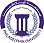 جامعة فيلادلفياPhiladelphia University3رقم الإصدار:  (Rev)الجهة المصدرة :   الإدارة العليا                       جامعة فيلادلفياPhiladelphia University2020-12-22تاريخ  الإصدار   :الجهة المدققة :  اللجنة العليا لضمان الجودةجامعة فيلادلفياPhiladelphia University2عدد صفحات: الجهة المدققة :  اللجنة العليا لضمان الجودةجامعة فيلادلفياPhiladelphia University□ مجلس التطوير والتعلم عن بُعد□ مجالس الكليات□ مجلس الدراسات العليا□ مجلس مركز الحاسوب □ مجلس مركز اللغات □ مجلس البحث العلمي□ مجلس ضمان الجودة□ مجالس الأقسام□ مجلس المكتبة#المهام التنفيذية المتضمنة في الخطة السنويةنسبة الإنجاز12345678910